Name:                                                                                               Surname: 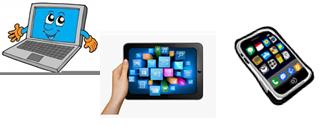  Home Schooling 67Hobbies and interestshttps://matchthememory.com/Ekehttp://www.eslgamesworld.com/members/games/vocabulary/memoryaudio/hobbies/index.html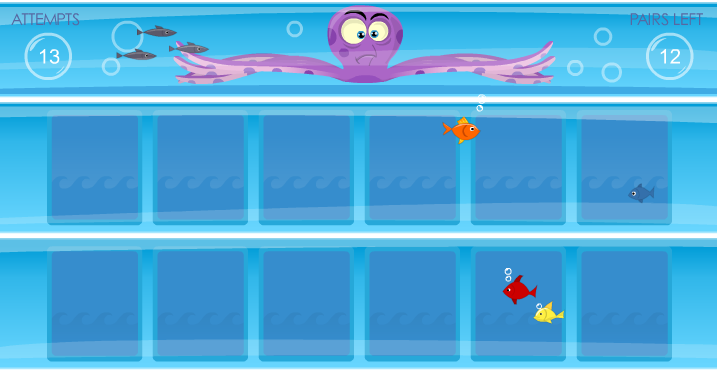 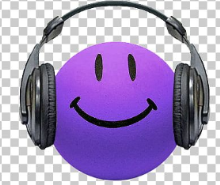 Listening: Listen and complete the gaps. CLICK TO LISTEN: https://bit.ly/3egZwRHJon is from … .… is mad about basketball.Lucy is … than Tim at basketball.… is into tennis.Darwin is in the … of Australia. Darwin is  … than Sydney but people are  …  .Darwin is a … city; there are a lot of new … there.Jon is into … .Correct the mistakehttps://bit.ly/3kPwqeW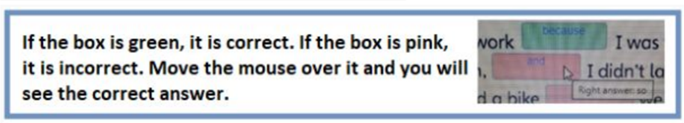 SKILLS 21A: https://forms.gle/sCMsJ6psnSZCopuw6PLEASE PRESS “SUBMIT/SEND” AT THE END OF YOUR ONLINE WORKPOR FAVOR PRESIONAR “ENVIAR” AL FINAL DEL TRABAJO EN LÍNEA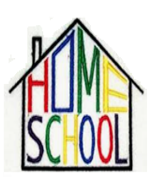 